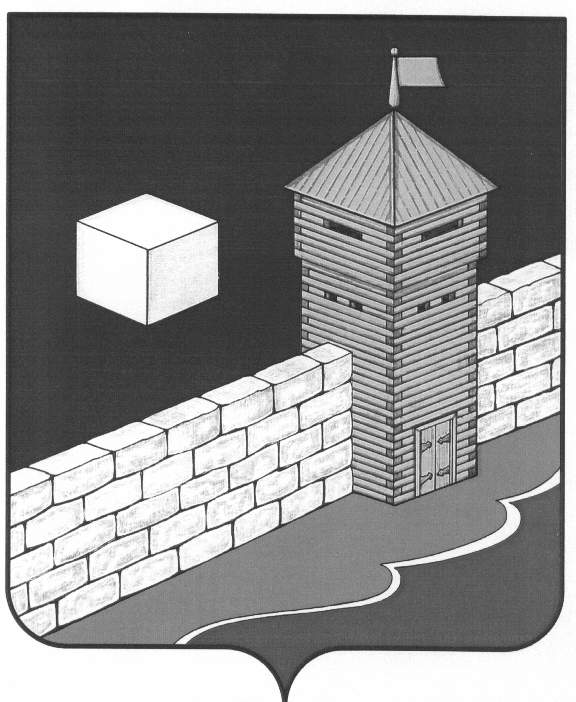 АДМИНИСТРАЦИЯ ПИСКЛОВСКОГО СЕЛЬСКОГО ПОСЕЛЕНИЯПОСТАНОВЛЕНИЕ456579 с. Писклово Еткульского района Челябинской области ул. Советская д.3ОГРН 107401636052  ИНН 7430000397  КПП 743001001____30.12.2015 г.____  N _54_            с.ПискловоВ соответствии с частью 2 статьи 11 Федерального закона от 2 марта 2007 года N 25-ФЗ «О муниципальной службе в Российской Федерации»Администрация Пискловского сельского поселения ПОСТАНОВЛЯЕТ:1. Утвердить прилагаемый Порядок уведомления муниципальными служащими администрации Пискловского сельского поселения представителя нанимателя (работодателя) о намерении выполнять иную оплачиваемую работу.2. Разместить настоящее постановление на официальном сайте администрации Еткульского муниципального района в сети "Интернет" на странице поселения.3.Контроль за исполнением настоящего постановления оставляю за собой.Глава Пискловского                                                                                                               сельского поселения                                                                       Н.Н. Давыдова                                                                   УТВЕРЖДЕНпостановлением администрацииПискловского сельского поселения30.12.2015 г. № 54Порядок
уведомления муниципальными служащими администрации Пискловского сельского поселения представителя нанимателя (работодателя) о намерении выполнять иную оплачиваемую работу1. Настоящий Порядок уведомления муниципальными служащими администрации Пискловского сельского поселения представителя нанимателя (работодателя) о намерении выполнять иную оплачиваемую работу (далее - Порядок) устанавливает процедуру подачи уведомления муниципальными служащими администрации Пискловского сельского поселения представителю нанимателя (работодателю) о намерении выполнять иную оплачиваемую работу, а также форму, содержание и порядок регистрации уведомления.2. Муниципальные служащие уведомляют представителя нанимателя (работодателя) о намерении выполнять иную оплачиваемую работу до начала выполнения данной работы.3. Уведомление представителя нанимателя (работодателя) о намерении выполнять иную оплачиваемую работу (далее - уведомление) составляется муниципальным служащим по форме согласно приложению 1 к настоящему Порядку.4. Уведомление подается на имя представителя нанимателя (работодателя) и представляется:- муниципальными служащими, для которых представителем нанимателя (работодателем) является глава Пискловского сельского поселения, - на имя главы Пискловского сельского поселения;- работникам, для которых представителем нанимателя (работодателем) является  руководитель отраслевого (функционального) органа администрации Пискловского сельского поселения, обладающего правами юридического лица, - руководителю учреждения5. В уведомлении в обязательном порядке должна содержаться следующая информация:5.1. Основание выполнения оплачиваемой работы (трудовой договор, гражданско-правовой договор, иное основание) и сведения об основных обязанностях муниципального служащего при ее выполнении.5.2. Наименование организации либо фамилия, имя и отчество физического лица, с которым заключено соглашение о выполнении иной оплачиваемой работы.5.3. Дата начала выполнения иной оплачиваемой работы и/или период, в течение которого планируется ее выполнение.6. Регистрация уведомлений осуществляется в день их поступления в журнале регистрации уведомлений муниципальных служащих о намерении выполнять иную оплачиваемую работу (далее - Журнал регистрации), составленном по форме согласно приложению 2 к настоящему Порядку.7. Копия зарегистрированного в установленном порядке уведомления выдается муниципальному служащему на руки либо направляется по почте с уведомлением о получении. На копии уведомления, подлежащего передаче муниципальному служащему, ставится отметка "Уведомление зарегистрировано" с указанием даты и номера регистрации уведомления, фамилии, инициалов и должности лица, зарегистрировавшего данное уведомление.8. Уведомление не позднее дня, следующего за днем регистрации, направляется представителю нанимателя (работодателя) для рассмотрения.9. После рассмотрения уведомления, кадровые службы по решению представителя нанимателя (работодателя) приобщают его с соответствующей резолюцией к личным делам муниципальных служащих, либо передают в соответствующую комиссию по соблюдению требований к служебному поведению муниципальных служащих и урегулированию конфликта интересов (далее - Комиссия) для комиссионного рассмотрения с целью установления возможности возникновения конфликта интересов.Уведомления, представленные муниципальными  служащими, замещающими коррупционно опасные должности, рассматриваются соответствующими Комиссиями в обязательном порядке.10. Результаты комиссионного рассмотрения уведомлений оформляются протоколами Комиссии, направляются представителю нанимателя (работодателю), доводятся до сведения муниципальных служащих и приобщаются соответствующими кадровыми службами в личные дела муниципальных служащих.11. Решение представителя нанимателя (работодателя) может быть обжаловано муниципальным служащим в порядке, установленном действующим законодательством.Приложение 1 к Порядку уведомления                                                                                                                                                                        муниципальными служащими администрации                                                                                                                                                                Пискловского сельского  поселения представителя нанимателя(работодателя)  о намерении                                                                                                                                                                                   выполнять иную оплачиваемую работуУведомлениео намерении выполнять иную оплачиваемую работу                               _____________________________________________________                    (наименование представителя нанимателя (работодателя)                    _____________________________________________________                    от __________________________________________________                     (наименование должности, структурного подразделения,                    _____________________________________________________                    _____________________________________________________                    _____________________________________________________                      (фамилия, имя, отчество муниципального служащего)   	  В соответствии с  частью  2  статьи  11  Федерального  закона  от  2 марта 2007 года N 25-ФЗ «О муниципальной службе  в  Российской  Федерации» уведомляю о намерении выполнять иную  оплачиваемую  работу  на  основании____________________________________________________________________            (основание осуществления иной оплачиваемой работы)________________________________________________________________________________________________________________________________________в ___________________________________________________________________          (наименование организации либо фамилия, имя, отчество   физического лица, с которым заключается соглашение о выполнении иной                           оплачиваемой работы)     К моим основным обязанностям при выполнении  указанной  деятельности относятся: ___________________________________________________________________           (основные обязанности при выполнении иной оплачиваемой работы)________________________________________________________________________________________________________________________________________     Выполнение      иной      оплачиваемой      работы       планируется____________________________________________________________________(дата начала выполнения иной оплачиваемой работы)     Выполнение  указанной  работы  не  повлечет   за   собой   конфликтаинтересов.     При  выполнении  иной   оплачиваемой   работы   обязуюсь   соблюдатьтребования, предусмотренные статьями 14, 14.2 Федерального  закона  от  2  марта 2007 года N 25-ФЗ «О муниципальной службе в Российской Федерации».________________   ____________________  _________________________  (дата)       (подпись)     (инициалы, фамилия)Приложение 2 к Порядку уведомления                                                                                                                                                                        муниципальными служащими администрации                                                                                                                                                                Пискловского сельского  поселения представителя нанимателя(работодателя)  о намерении                                                                                                                                                                                   выполнять иную оплачиваемую работуЖурнал  регистрации уведомлений муниципальными служащими администрации Пискловского сельского поселения представителя нанимателя (работодателя) о намерении выполнять иную оплачиваемую работуNп/пФИО и должность муниципального служащего, представившего уведомлениеДатарегистрацииуведомленияФамилия, имя, отчество и подпись сотрудника, принявшего уведомлениеДата направления уведомления представителю нанимателя (работодателюДата рассмотрения уведомления, краткое содержание резолюцииСведения о рассмотрении уведомления Комиссией по урегулированию конфликта интересов (в случае рассмотрения)Дата ознакомления муниципального  служащего с решением1.2.3.4.5.